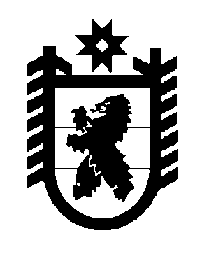 Российская Федерация Республика Карелия    ПРАВИТЕЛЬСТВО РЕСПУБЛИКИ КАРЕЛИЯРАСПОРЯЖЕНИЕот  30 января 2019 года № 65р-Пг. Петрозаводск Внести в пункт 1 перечня должностных лиц органов государственной власти Республики Карелия, уполномоченных  на подписание от имени Правительства Республики Карелия одобренных в установленном порядке соглашений о предоставлении дотаций, субсидий, иных межбюджетных трансфертов бюджету Республики Карелия в подсистеме бюджетного планирования государственной интегрированной информационной системы управления общественными финансами «Электронный бюджет», утвержденного распоряжением Правительства Республики Карелия от 17 января 2017 года № 20р-П (Собрание законодательства Республики Карелия, 2017, № 1, ст. 97; № 2, ст. 240, 256; № 3, ст. 475, 491; № 5, 
ст. 928; № 7, ст. 1425; № 10, ст. 2048; № 11, ст. 2209, 2240; № 12, ст. 2529, 2534, 2546, 2558; 2018, № 1, ст. 92; № 2, ст. 307, 329, 350; № 3, ст. 604; № 4, ст. 836; № 5, ст. 1053; № 6, ст. 1283; № 7, ст. 1542; № 8, ст. 1695, 1728), с изменениями, внесенными распоряжениями Правительства Республики Карелия от 19 сентября 2018 года № 588р-П, 589р-П, от 14 декабря 2018 года № 793р-П,  от 26 декабря 2018 года № 871р-П, от 18 января 2019 года № 9р-П, 20р-П, от 21 января 2019 года № 24р-П, от 24 января 2019 года № 30р-П,  изменение, изложив его в следующей редакции:
           Глава Республики Карелия                                                              А.О. Парфенчиков«1.Министерство здравоохра-нения Республики Карелия субсидии бюджетам субъектов Российской Федерации на софинансирование расходов, возникающих при оказании гражданам Российской Федерации высокотехнологичной медицин-ской помощи, не включенной в базовую программу обязательного медицинского страхования;субсидии бюджетам субъектов Российской Федерации на обеспечение закупки авиационных работ органами государственной власти субъектов Российской Федерации в целях оказания медицинской помощи;субсидии бюджетам субъектов Российской Федерации на развитие материально-техни-ческой базы детских поликлиник и детских поликлинических отделе-ний медицинских организаций, оказывающих первичную медико-санитарную помощь;субсидии бюджетам субъектов Российской Федерации на реализацию мероприятий по предупреждению и борьбе с социально значимыми инфекцион-ными заболеваниями;субсидии бюджетам субъектов Российской Федерации на единовременные компенсацион-ные выплаты медицинским работникам (врачам, фельдшерам) в возрасте до 50 лет, прибывшим (переехавшим) на работу в сельские населенные пункты, либо рабочие поселки, либо поселки городского типа, 
либо города с населением 
до 50 тыс. человек;субсидии бюджетам субъектов Российской Федерации на реализацию региональных проектов «Создание единого цифрового контура в здраво-охранении на основе единой государственной информационной системы в сфере здравоохранения (ЕГИСЗ)»;субсидии бюджетам субъектов Российской Федерации в целях развития паллиативной медицин-ской помощиМинистр здравоохранения Республики Карелия Охлопков Михаил Егорович; первый заместитель Министра здравоохранения Республики Карелия Кузьмичева Елена Тимофеевна».